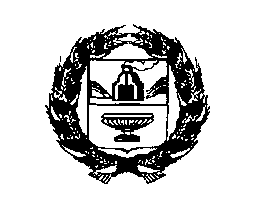 АДМИНИСТРАЦИЯ РЕБРИХИНСКОГО РАЙОНААЛТАЙСКОГО КРАЯПОСТАНОВЛЕНИЕ18.04.2022                                                                                   № 156с. РебрихаО признании утратившими силу некоторых постановлений Администрации района В целях приведения постановления в соответствие с действующим законодательствомПОСТАНОВЛЯЮ:1. Признать утратившими силу следующие постановления Администрации Ребрихинского района Алтайского края:- от 24.03.2022 № 100 «Об утверждении Порядка использования бюджетных ассигнований резервного фонда Администрации Ребрихинского района Алтайского края»;- 26.12.2006 № 376 «О порядке расходования средств резервного фонда администрации Ребрихинского района Алтайского края».2. Опубликовать настоящее постановление в Сборнике муниципальных правовых актов Ребрихинского района Алтайского края и обнародовать на официальном сайте Администрации Ребрихинского района Алтайского края в информационно-телекоммуникационной сети Интернет.3. Контроль за исполнением настоящего постановления оставляю за собой.Глава района                                                                                    Л.В.ШлаузерНачальник юридического отдела                                                     С.А.НакоряковСеливанова Ирина Юрьевна8(38582)22352